Publicado en Madrid el 22/09/2021 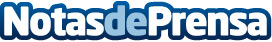 Pecunpay confía en Viewnext, filial de IBM, para potenciar el desarrollo de sus productos financierosEl acuerdo permitirá la aceleración y mejora en la capacidad productiva de los equipos de tecnologíaDatos de contacto:Pecunpay655 174313Nota de prensa publicada en: https://www.notasdeprensa.es/pecunpay-confia-en-viewnext-filial-de-ibm-para Categorias: Finanzas Programación Software http://www.notasdeprensa.es